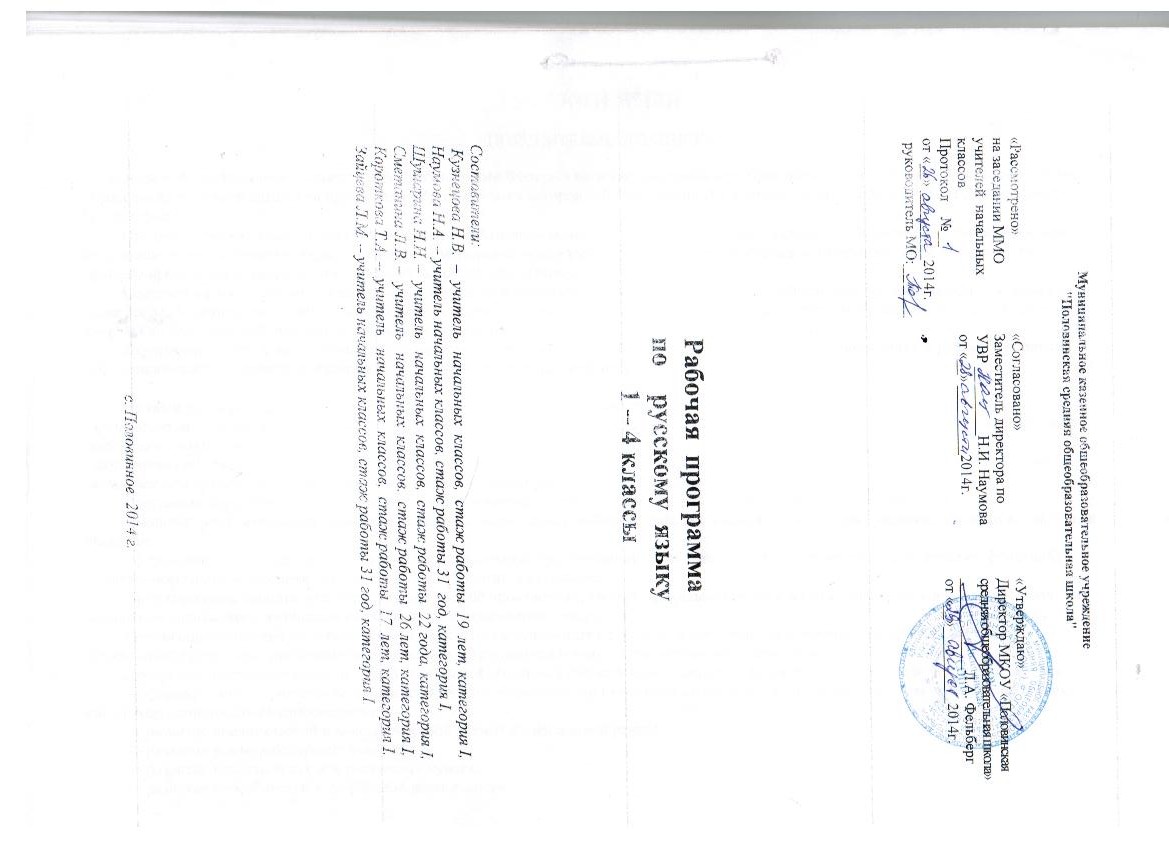 РУССКИЙ ЯЗЫКПОЯСНИТЕЛЬНАЯ ЗАПИСКАПрограмма  составлена в соответствии с требованиями Федерального государственного образовательного стандарта начального общего образования на основе:- авторской программы «Русский язык» авторов В.П.Канакиной, В.Г.Горецкого, М.В.Бойкиной, М.Н.Дементьевой, Н.А.Стефаненко;     -  основной образовательной программы основного общего образования МКОУ «Половинская СОШ».Предмет «Русский язык» играет важную роль в реализации основных целевых установок начального образования: становлении основ гражданской идентичности и мировоззрения; формировании основ умения учиться и способности к организации своей деятельности; духовно-нравственном развитии и воспитании младших школьников.Содержание предмета направлено на формирование функциональной грамотности и коммуникативной компетентности. Русский язык является для младших школьников основой всего процесса обучения, средством развития их мышления, воображения, интеллектуальных и творческих способностей, основным каналом социализации личности. Изучение русского языка в начальных классах — первоначальный этап системы лингвистического образования и речевого развития, обеспечивающий готовность выпускников начальной школы к дальнейшему образованию.Целями изучения предмета «Русский язык» в начальной школе являются:• ознакомление учащихся с основными положениями науки о языке и формирование на этой основе знаково-символического восприятия и логического мышления учащихся; • формирование коммуникативной компетенции учащихся: развитие устной и письменной речи, монологической и диалогической речи, а также навыков грамотного, безошибочного письма как показателя общей культуры человека.Программа определяет ряд практических задач, решение которых обеспечит достижение основных целей изучения предмета:• развитие речи, мышления, воображения школьников, умения выбирать средства языка в соответствии с целями, задачами и условиями общения; • формирование у младших школьников первоначальных представлений о системе и структуре русского языка: лексике, фонетике, графике, орфоэпии, морфемике (состав слова), морфологии и синтаксисе;• формирование навыков культуры речи во всех её проявлениях, умений правильно писать и читать, участвовать в диалоге, составлять несложные устные монологические высказывания и письменные тексты;• воспитание позитивного эмоционально-ценностного отношения к русскому языку, чувства сопричастности к сохранению его уникальности и чистоты; пробуждение познавательного интереса к языку, стремления совершенствовать свою речь.Программа направлена на реализацию средствами предмета «Русский язык» основных задач образовательной области «Филология»: — формирование первоначальных представлений о единстве и многообразии языкового и культурного пространства России, о языке как основе национального самосознания;— развитие диалогической и монологической устной и письменной речи; — развитие коммуникативных умений;— развитие нравственных и эстетических чувств; — развитие способностей к творческой деятельности.Срок реализации программы 4 года.ОБЩАЯ ХАРАКТЕРИСТИКА КУРСАКурс русского языка начинается с обучения грамоте. Обучение грамоте направлено на формирование навыка чтения и основ элементарного графического навыка, развитие речевых умений, обогащение и активизацию словаря, совершенствование фонематического слуха, осуществление грамматико-орфографической пропедевтики. Задачи обучения грамоте решаются на уроках обучения чтению и на уроках обучения письму. Обучение письму идёт параллельно с обучением чтению с учётом принципа координации устной и письменной речи. Содержание обучения грамоте обеспечивает решение основных задач трёх его периодов: добукварного (подготовительного), букварного (основного) и послебукварного (заключительного).Добукварныйпериод является введением в систему языкового и литературного образования. Его содержание направлено на создание мотивации к учебной деятельности, развитие интереса к самому процессу чтения. Особое внимание на этом этапе уделяется выявлению начального уровня развитости устных форм речи у каждого ученика, особенно слушания и говорения. Стоит и другая задача — приобщение к учебной деятельности, приучение к требованиям школы. Введение детей в мир языка начинается со знакомства со словом, его значением, с осмысления его номинативной функции в различных коммуникативно-речевых ситуациях, с различения в слове его содержания (значения) и формы (фонетической и графической). У первоклассников формируются первоначальные представления о предложении, развивается фонематический слух и умение определять последовательность звуков в словах различной звуковой и слоговой структуры. Они учатся осуществлять звуковой анализ слов с использованием схем-моделей, делить слова на слоги, находить в слове ударный слог, «читать» слова по следам звукового анализа, ориентируясь на знак ударения и букву ударного гласного звука. На подготовительном этапе формируются первоначальные представления о гласных и согласных (твёрдых и мягких звуках), изучаются первые пять гласных звуков и обозначающие их буквы. На уроках письма дети усваивают требования к положению тетради, ручки, к правильной посадке, учатся писать сначала элементы букв, а затем овладевают письмом букв. Содержание букварного периода охватывает изучение первых согласных звуков и их буквенных обозначений; последующих гласных звуков и букв, их обозначающих; знакомство с гласными звуками, обозначающими два звука; знакомство с буквами, не обозначающими звуков. Специфическая особенность данного этапа заключается в непосредственном обучении чтению, усвоению его механизма. Первоклассники осваивают два вида чтения: орфографическое (читаю, как написано) и орфоэпическое (читаю, как говорю); работают со слоговыми таблицами и слогами-слияниями; осваивают письмо всех гласных и согласных букв, слогов с различными видами соединений, слов, предложений, небольших текстов.Послебукварный(заключительный)— повторительно-обобщающий этап. На данном этапе обучения грамоте осуществляется постепенный переход к чтению целыми словами, формируется умение читать про себя, развиваются и совершенствуются процессы сознательного, правильного, темпового и выразительного чтения слов, предложений, текстов. Учащиеся знакомятся с речевым этикетом (словесные способы выражения приветствия, благодарности, прощания и т.д.) на основе чтения и разыгрывания ситуаций общения. Обучение элементам фонетики, лексики и грамматики идёт параллельно с формированием коммуникативно-речевых умений и навыков, с развитием творческих способностей детей. В этот период дети начинают читать литературные тексты и включаются в проектную деятельность по подготовке «Праздника букваря», в ходе которой происходит осмысление полученных в период обучения грамоте знаний. После обучения грамоте начинается раздельное изучение русского языка и литературного чтения. Систематический курс русского языка представлен в программе следующими содержательными линиями:• система языка (основы лингвистических знаний): лексика, фонетика и орфоэпия, графика, состав слова (морфемика), грамматика (морфология и синтаксис); • орфография и пунктуация; • развитие речи. Содержание курса имеет концентрическое строение, предусматривающее изучение одних и тех же разделов и тем в каждом классе. Такая структура программы позволяет учитывать степень подготовки учащихся к восприятию тех или иных сведений о языке, обеспечивает постепенное возрастание сложности материала и организует комплексное изучение грамматической теории, навыков правописания и развития речи. Языковой материал обеспечивает формирование у младших школьников первоначальных представлений о системе и структуре русского языка с учётом возрастных особенностей младших школьников, а также способствует усвоению ими норм русского литературного языка. Изучение орфографии и пунктуации, а также развитие устной и письменной речи учащихся служит решению практических задач общения и формирует навыки, определяющие культурный уровень учащихся. Программа направлена на формирование у младших школьников представлений о языке как явлении национальной культуры и основном средстве человеческого общения, на осознание ими значения русского языка как государственного языка Российской Федерации, языка межнационального общения.В программе выделен раздел «Виды речевой деятельности». Его содержание обеспечивает ориентацию младших школьников в целях, задачах, средствах и значении различных видов речевой деятельности (слушания, говорения, чтения и письма). Развитие и совершенствование всех видов речевой деятельности заложит основы для овладения устной и письменной формами языка, культурой речи. Учащиеся научатся адекватно воспринимать звучащую и письменную речь, анализировать свою и оценивать чужую речь, создавать собственные монологические устные высказывания и письменные тексты в соответствии с задачами коммуникации. Включение данного раздела в программу усиливает внимание к формированию коммуникативных умений и навыков, актуальных для практики общения младших школьников.Содержание систематического курса русского языка представлено в программе как совокупность понятий, правил, сведений, взаимодействующих между собой, отражающих реально существующую внутреннюю взаимосвязь всех сторон языка: фонетической, лексической, словообразовательной и грамматической (морфологической и синтаксической). Знакомясь с единицами языка разных уровней, учащиеся усваивают их роль, функции, а также связи и отношения, существующие в системе языка и речи. Усвоение морфологической и синтаксической структуры языка, правил строения слова и предложения, графической формы букв осуществляется на основе формирования символико-моделирующих учебных действий с языковыми единицами. Через овладение языком — его лексикой, фразеологией, фонетикой и графикой, богатейшей словообразовательной системой, его грамматикой, разнообразием синтаксических структур — формируется собственная языковая способность ученика, осуществляется становление личности. Значимое место в программе отводится темам «Текст», «Предложение и словосочетание». Они наиболее явственно обеспечивают формирование и развитие коммуникативно-речевой компетенции учащихся. Работа над текстом предусматривает формирование речевых умений и овладение речеведческими сведениями и знаниями по языку, что создаст действенную основу для обучения школьников созданию текстов по образцу (изложение), собственных текстов разного типа (текст-повествование, текст-описание, текст-рассуждение) и жанра с учётом замысла, адресата и ситуации общения, соблюдению норм построения текста (логичность, последовательность, связность, соответствие теме и главной мысли и др.), развитию умений, связанных с оценкой и самооценкой выполненной учеником творческой работы.Работа над предложением и словосочетанием направлена на обучение учащихся нормам построения и образования предложений, на развитие умений пользоваться предложениями в устной и письменной речи, на обеспечение понимания содержания и структуры предложений в чужой речи. На синтаксической основе школьники осваивают нормы произношения, процессы словоизменения, формируются грамматические умения, орфографические и речевые навыки.Программа предусматривает формирование у младших школьников представлений о лексике русского языка. Освоение знаний о лексике способствует пониманию материальной природы языкового знака (слова как единства звучания и значения); осмыслению роли слова в выражении мыслей, чувств, эмоций; осознанию словарного богатства русского языка и эстетической функции родного слова; овладению умением выбора лексических средств в зависимости от цели, темы, основной мысли, адресата, ситуаций и условий общения; осознанию необходимости пополнять и обогащать собственный словарный запас как показатель интеллектуального и речевого развития личности. Серьёзное внимание уделяется в программе формированию фонетико-графических представлений о звуках и буквах русского языка. Чёткое представление звуковой и графической формы важно для формирования всех видов речевой деятельности: аудирования, говорения, чтения и письма.Важная роль отводится формированию представлений о грамматических понятиях: словообразовательных, морфологических, синтаксических. Усвоение грамматических понятий становится процессом умственного и речевого развития: у школьников развиваются интеллектуальные умения анализа, синтеза, сравнения, сопоставления, классификации, обобщения, что служит основой для дальнейшего формирования общеучебных, логических и познавательных (символико-моделирующих) универсальных действий с языковыми единицами.Программа предусматривает изучение орфографии и пунктуации на основе формирования универсальных учебных действий. Сформированность умений различать части речи и значимые части слова, обнаруживать орфограмму, различать её тип, соотносить орфограмму с определённым правилом, выполнять действие по правилу, осуществлять орфографический самоконтроль является основой грамотного, безошибочного письма.Содержание программы является основой для овладения учащимися приёмами активного анализа и синтеза (применительно к изучаемым единицам языка и речи), сопоставления, нахождения сходств и различий, дедукции и индукции, группировки, абстрагирования, систематизации, что, несомненно, способствует умственному и речевому развитию. На этой основе развивается потребность в постижении языка и речи как предмета изучения, выработке осмысленного отношения к употреблению в речи основных единиц языка.Программой предусмотрено целенаправленное формирование первичных навыков работы с информацией. В ходе освоения русского языка формируются умения, связанные с информационной культурой: читать, писать, эффективно работать с учебной книгой, пользоваться лингвистическими словарями и справочниками. Школьники будут работать с информацией, представленной в разных форматах (текст, рисунок, таблица, схема, модель слова, памятка). Они научатся анализировать, оценивать, преобразовывать и представлять полученную информацию, а также создавать новые информационные объекты: сообщения, отзывы, письма, поздравительные открытки, небольшие сочинения, сборники творческих работ, классную газету и др. Программа предполагает организацию проектной деятельности, которая способствует включению учащихся в активный познавательный процесс. Проектная деятельность позволяет закрепить, расширить, углубить полученные на уроках знания, создаёт условия для творческого развития детей, формирования позитивной самооценки, навыков совместной деятельности со взрослыми и сверстниками, умений сотрудничать друг с другом, совместно планировать свои действия, вести поиск и систематизировать нужную информацию.МЕСТО   КУРСА В УЧЕБНОМ ПЛАНЕ.На изучение русского языка в начальной школе выделяется 675 ч. В 1 классе — 165 ч (5 ч в неделю, 33 учебные недели): из них 115 ч(23 учебные недели) отводится урокам обучения письму в период обучения грамоте и 50 ч (10 учебных недель) — урокам русского языка.Во 2—4 классах на уроки русского языка отводится по 170 ч (5 ч в неделю, 34 учебные недели в каждом классе). Результаты изучения курсаПрограмма обеспечивает достижение выпускниками начальной школы следующих личностных, метапредметных и предметных результатов.Личностные результатыФормирование чувства гордости за свою Родину, российский народ и историю России; осознание своей этнической и национальной принадлежности, формирование ценностей многонационального российского общества; становление гуманистических и демократических ценностных ориентаций. Формирование целостного, социально ориентированного взгляда на мир в его органичном единстве и разнообразии природы, народов, культур и религий. Формирование уважительного отношения к иному мнению, истории и культуре других народов. Овладение начальными навыками адаптации в динамично изменяющемся и развивающемся мире. Принятие и освоение социальной роли обучающегося, развитие мотивов учебной деятельности и формирование личностного смысла учения. Развитие самостоятельности и личной ответственности за свои поступки, в том числе в информационной деятельности, на основе представлений о нравственных нормах, социальной справедливости и свободе. Формирование эстетических потребностей, ценностей и чувств.Развитие этических чувств, доброжелательности и эмоционально-нравственной отзывчивости, понимания и сопереживания чувствам других людей. Развитие навыков сотрудничества со взрослыми и сверстниками в различных социальных ситуациях, умения не создавать конфликтов и находить выходы из спорных ситуаций.Формирование установки на безопасный, здоровый образ жизни, мотивации к творческому труду, к работе на результат, бережному отношению к материальным идуховным ценностям.Метапредметные1. Овладение способностью принимать и сохранять цели и задачи учебной деятельности, поиска средств её осуществления.2. Формирование умения планировать, контролировать и оценивать учебные действия в соответствии с поставленной задачей и условиями её реализации, определять наиболее эффективные способы достижения результата.3. Использование знаково-символических средств представления информации.4. Активное использование речевых средств и средств для решения коммуникативных и познавательных задач.5. Использование различных способов поиска (в справочных источниках), сбора, обработки, анализа, организации, передачи и интерпретации информации.6. Овладение навыками смыслового чтения текстов различных стилей и жанров в соответствии с целями и задачами: осознанно строить речевое высказывание в соответствии с задачами коммуникации и составлять тексты в устной и письменной формах.7. Овладение логическими действиями сравнения, анализа, синтеза, обобщения, классификации по родовидовым признакам, установления аналогий и причинно-следственных связей, построения рассуждений, отнесения к известным понятиям.8. Готовность слушать собеседника и вести диалог, признавать возможность существования различных точек зрения и права каждого иметь свою, излагать своё мнение и аргументировать свою точку зрения и оценки событий.9. Определение общей цели и путей её достижения; умение договариваться о распределении функций и ролей в совместной деятельности; осуществлять взаимный контроль в совместной деятельности, адекватно оценивать собственное поведение и поведение окружающих.10. Готовность конструктивно разрешать конфликты посредством учёта интересов сторон и сотрудничества.11. Овладение начальными сведениями о сущности и особенностях объектов, процессов и явлений действительности в соответствии с содержанием учебного предмета «Русский язык».12. Овладение базовыми предметными и межпредметными понятиями, отражающими существенные связи и отношения между объектами и процессами.13. Умение работать в материальной и информационной среде начального общего образования (в том числе с учебными моделями) в соответствии с содержанием учебного предмета «Русский язык».Предметные1. Формирование первоначальных представлений о единстве и многообразии языкового и культурного пространства России, о языке как основе национального самосознания.2. Понимание обучающимися того, что язык представляет собой явление национальной культуры и основное средство человеческого общения; осознание значения русского языка как государственного языка Российской Федерации, языка межнационального общения.3. Сформированность позитивного отношения к правильной устной и письменной речи как показателям общей культуры и гражданской позиции человека.4. Овладение первоначальными представлениями о нормах русского языка (орфоэпических, лексических, грамматических, орфографических, пунктуационных) и правилах речевого этикета. 5. Формирование умения ориентироваться в целях, задачах, средствах и условиях общения, выбирать адекватные языковые средства для успешного решения коммуникативных задач при составлении несложных монологических высказываний и письменных текстов.6. Осознание безошибочного письма как одного из проявлений собственного уровня культуры, применение орфографических правил и правил постановки знаков препинания при записи собственных и предложенных текстов. Владение умением проверять написанное.7. Овладение учебными действиями с языковыми единицами и формирование умения использовать знания для решения познавательных, практических и коммуникативных задач.8. Освоение первоначальных научных представлений о системе и структуре русского языка: фонетике и графике, лексике, словообразовании (морфемике), морфологии и синтаксисе; об основных единицах языка, их признаках и особенностях употребления в речи;9. Формирование умений опознавать и анализировать основные единицы языка, грамматические категории языка, употреблять языковые единицы адекватно ситуации речевого общения.СОДЕРЖАНИЕ КУРСА (675ч)1 КЛАСС (165 ч)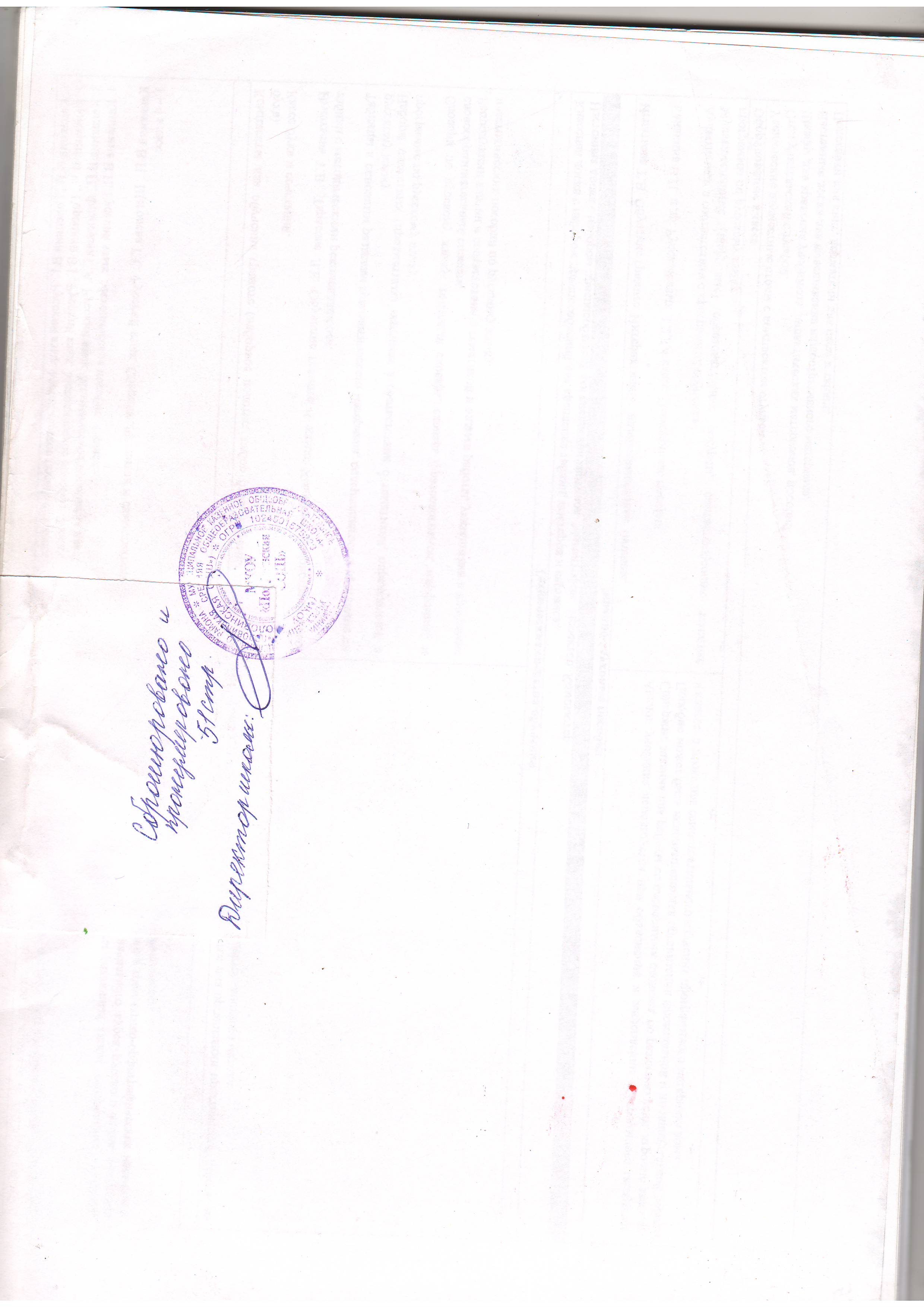 ДОБУКВАРНЫЙ ПЕРИОД (20 Ч)Речь (устная и письменная) - общее представление.Предложение и слово. Членение речи на предложения, предложения на слова, слова на слоги с использованием графических схем.Слог, ударение. Деление слов на слоги; ударение в словах (выделение голосом, длительное и более сильное произнесение одного из слогов в слове), определение количества слогов в слове.Звуки и буквы. Представление о звуке, различение на слух и при произношении гласных и согласных (твердых и мягких, глухих и звонких) звуков: отсутствие или наличие преграды в полости рта, наличие или отсутствие голоса, слогообразующая роль гласных.Выделение в словах отдельных звуков (гласных и согласных), слого-звуковой анализ слов (установление количества звуков в слове, их характера, последовательности), выделение ударных слогов, соотнесение слышимого и произносимого слова со схемой-моделью, отражающей его слого-звуковую структуру.Самостоятельный подбор слов с заданным звуком, нахождение соответствия между произносимыми (а впоследствии и читаемыми) словами и предъявленными слого-звуковыми схемами-моделями.Знакомство с буквами а, о, и, ы, у, узнавание букв по их характерным признакам (изолированно и в составе слова, в различных позициях), правильное соотнесение звуков и букв.БУКВАРНЫЙ  ПЕРИОД (70ч)Выработка правильной осанки.  Строчная буква н . Заглавная буква НВыработка наклонного расположения тетради на парте и умения держать карандаш и ручку при письме и рисовании. Строчная
и заглавная буквы с, СПодготовительное упражнение для развития глазомера, кисти руки и мелких мышц пальцев. Строчная и заглавная буквы к, К Выработка связного и ритмичного написания букв и их соединений в словах, правильное расположение букв и слов на строке . Строчная буква т Заглавная буква Т  Запись слов и предложений после предварительного их слого-звукового разбора. Строчная буква л. Заглавная буква ЛСписывание слов и предложений с образцов. Проверка написанного при помощи сличения с текстом-образцом. Строчная буква р Заглавная 
буква РПисьмо под диктовку слов, написание которых не расходится с произношением, и предложений. . Строчная и Заглавная буква
буква вПравильное оформление написанных предложений (большая буква в начале предложения, точка в конце). Строчная буква еВыработка умения писать большую букву в именах людей и кличках животных Заглавная буква ЕСтрочная буква п. Заглавная буква П. Строчная буква м Заглавная буква М .Строчная буква з . Заглавная буква З. Строчная буква б. Заглавная буква Б. Строчная буква д. Заглавная буква Д. Строчная буква я . Заглавная буква Я. Строчная буква г. Заглавная буква Г.
Строчная буква ч, обозначающая мягкий согласный звук.. Заглавная буква Ч, обозначающая мягкий согласный звук.  Слоги ча, чу.Буква ь (мягкий знак). Мягкий знак как показатель мягкости согласного звука. Буква ь в середине слова
Строчная буква ш, обозначающая твердый согласный звук .  Заглавная буква Ш, обозначающая твердый согласный звук . Написание слов с сочетанием ши.
Строчная буква ж, обозначающая твердый согласный звук. Заглавная буква Ж, обозначающая твердый согласный звук. Написание слов с сочетанием жи.Строчная буква ё. Строчная буква ё, после согласных. Строчная буква й. Слова с буквой й . Строчная буква х. Заглавная буква Х. Строчная буква ю. Заглавная буква Ю. Строчная буква ц, обозначающая твердый согласный звук.  Заглавная буква Ц, обозначающая твердый согласный звук Строчная буква э. Заглавная буква Э. Строчная буква щ, обозначающая мягкий согласный звук. Заглавная буква Щ, обозначающая мягкий согласный звук. Слоги ща, щу .Строчная буква ф . Заглавная буква Ф. Буквы ь, ъ  Алфавит. Звуки и буквы . Написание слов и предложений с изученными буквами Закрепление написания изученных букв. Письмо слов и предложений с изученными буквами.Повторение по теме «Парные согласные звуки». Списывание текста. ПОСЛЕБУКВАРНЫЙ ПЕРИОД(25ч)Оформление предложений. Слова, отвечающие на вопросы «Кто?», «Что?».  Слова, отвечающие на вопросы «Что делать?», «Что сделать?». Слова, отвечающие на вопросы «Какой?», «Какая?», «Какие?», «Какое?». Предлоги. Местоимения. Безударные гласные в корне слова. Звонкие и глухие согласные  в конце слова. Правописание жи – ши. Правописание ча – ща. Правописание чу – щу. Правописание чк, чн, щн. Заглавная буква в словах. Деление слов на слоги. Основа предложения. Алфавитный порядок слов. Контрольное списывание. Диктант по теме «Оформление предложений». Словарный диктант.1 КЛАСС (50 ч)1 КЛАСС (50 ч)Наша речь (2 ч)Наша речь (2 ч)Язык и речь. Виды речи. Русский язык – родной язык русского народа. Язык и речь. Виды речи. Русский язык – родной язык русского народа. Текст, предложение, диалог (3 ч)Текст, предложение, диалог (3 ч)Текст (общее представление). Смысловая связь предложений в тексте. Заголовок текста. Предложение как группа слов, выражающая законченную мысль.  Установление связи слов в предложении. Диалог. Текст (общее представление). Смысловая связь предложений в тексте. Заголовок текста. Предложение как группа слов, выражающая законченную мысль.  Установление связи слов в предложении. Диалог. Слова, слова, слова…  (4 ч)Слова, слова, слова…  (4 ч)Слово. Роль слов в речи. Слова-названия предметов и явлений, слова-названия признаков предметов, слова-названия действий предметов. Тематические группы слов. Вежливые слова. Слова однозначные и многозначные (общее представление). Слова, близкие и противоположные по значению. Слово. Роль слов в речи. Слова-названия предметов и явлений, слова-названия признаков предметов, слова-названия действий предметов. Тематические группы слов. Вежливые слова. Слова однозначные и многозначные (общее представление). Слова, близкие и противоположные по значению. Слово и слог. Ударение. (6 ч)Слово и слог. Ударение. (6 ч)Слово и слог. Деление слов на слоги. Перенос слов.Ударение (общее представление).Слово и слог. Деление слов на слоги. Перенос слов.Ударение (общее представление).Звуки и буквы (34 ч)Звуки и буквы (34 ч)Звуки и буквы. Русский алфавит, или Азбука. Гласные звуки. Ударные и безударные гласные звуки. Согласные звуки и буквы. Твёрдые и мягкие согласные звуки. Мягкий знак как показатель мягкости согласного звука. Согласные звонкие и глухие. Шипящие согласные звуки. Заглавная буква в словах.Буквы е, ё, ю, я и их функции в слове.Слова с буквой э.Слова с удвоенными согласными. Слова с буквамиЙ и И.Парные и непарные по твердости – мягкости согласные звуки.Развитиеречи. Восстановление текста с нарушенным порядком предложений.Буквосочетания ЧК, ЧН, ЧТ.Буквосочетания ЖИ—ШИ, ЧА—ЩА, ЧУ—ЩУ.Проект «Скороговорки»Написание слов с непроверяемой буквой безударного гласного звука.Звуки и буквы. Русский алфавит, или Азбука. Гласные звуки. Ударные и безударные гласные звуки. Согласные звуки и буквы. Твёрдые и мягкие согласные звуки. Мягкий знак как показатель мягкости согласного звука. Согласные звонкие и глухие. Шипящие согласные звуки. Заглавная буква в словах.Буквы е, ё, ю, я и их функции в слове.Слова с буквой э.Слова с удвоенными согласными. Слова с буквамиЙ и И.Парные и непарные по твердости – мягкости согласные звуки.Развитиеречи. Восстановление текста с нарушенным порядком предложений.Буквосочетания ЧК, ЧН, ЧТ.Буквосочетания ЖИ—ШИ, ЧА—ЩА, ЧУ—ЩУ.Проект «Скороговорки»Написание слов с непроверяемой буквой безударного гласного звука.Повторение (1 ч)Проект «Сказочная страничка»Повторение (1 ч)Проект «Сказочная страничка»2 КЛАСС (170 ч)2 КЛАСС (170 ч)Наша речь (4 ч)Наша речь (4 ч)Виды речи. Требования к речи. Диалог и монолог.Виды речи. Требования к речи. Диалог и монолог.Текст (5 ч)Текст (5 ч)Текст. Признаки текста. Тема и главная мысль текста. Части текста. Построение текста. Воспроизведение текста.Текст. Признаки текста. Тема и главная мысль текста. Части текста. Построение текста. Воспроизведение текста.Предложение (12 ч)Предложение (12 ч)Предложение. Члены предложения. Связь слов в предложении. Главные члены предложения. Второстепенные члены предложения. Распространенные и нераспространенные предложения. Развитие речи – 1ч.Предложение. Члены предложения. Связь слов в предложении. Главные члены предложения. Второстепенные члены предложения. Распространенные и нераспространенные предложения. Развитие речи – 1ч.Слова, слова, слова… (22 ч)Слова, слова, слова… (22 ч)Слово и его значение. Синонимы и антонимы. Однокоренные слова. Слог. Ударение. Перенос слова. Ударение словесное и логическое.  Однозначные и многозначные слова. Прямое и переносное значение многозначных слов. Развитие речи – 1 ч.Слово и его значение. Синонимы и антонимы. Однокоренные слова. Слог. Ударение. Перенос слова. Ударение словесное и логическое.  Однозначные и многозначные слова. Прямое и переносное значение многозначных слов. Развитие речи – 1 ч.Звуки и буквы (63 ч)Звуки и буквы (63 ч)Звуки и буквы (повторение, уточнение). Русский алфавит, или Азбука. Гласные звуки. Правописание слов с безударным гласным звуком в корне слова. Согласные звуки. Согласный звук [й] и буква  «и краткое». Слова  с удвоенными согласными.  Твердый и мягкий согласные звуки и буквы для их обозначения. Мягкий знак (ь). Правописание буквосочетаний с шипящими звуками:жи – ши, ча – ща, чу – щу, чк, чн, чт, щн, нч.Имена собственные. Правописание слов с непроверяемыми  безударными гласными звуками в корне слова. Развитие речи – 4 ч. Проект «И в шутку, и в серьез». Проект «Пишем письмо». Проект «Рифма». Звонкие и глухие согласные звуки. Правописание слов с парными по глухости-звонкости согласными на конце слова и перед согласным. Разделительный мягкий знак (ь).Развитие речи – 4 ч.Звуки и буквы (повторение, уточнение). Русский алфавит, или Азбука. Гласные звуки. Правописание слов с безударным гласным звуком в корне слова. Согласные звуки. Согласный звук [й] и буква  «и краткое». Слова  с удвоенными согласными.  Твердый и мягкий согласные звуки и буквы для их обозначения. Мягкий знак (ь). Правописание буквосочетаний с шипящими звуками:жи – ши, ча – ща, чу – щу, чк, чн, чт, щн, нч.Имена собственные. Правописание слов с непроверяемыми  безударными гласными звуками в корне слова. Развитие речи – 4 ч. Проект «И в шутку, и в серьез». Проект «Пишем письмо». Проект «Рифма». Звонкие и глухие согласные звуки. Правописание слов с парными по глухости-звонкости согласными на конце слова и перед согласным. Разделительный мягкий знак (ь).Развитие речи – 4 ч.Части речи (47 ч)Части речи (47 ч)Части речи. Имя существительное. Одушевленные и неодушевленные имена существительные. Собственные и нарицательные имена существительные. Число имен существительных. Глагол. Глагол как часть речи. Число глагола. Текст-повествование и роль в нем глаголов. Имя прилагательное. Имя прилагательное как часть речи. Единственное и множественное число имен прилагательных. Текст-описание и роль в нем имен прилагательных. Местоимение. Личное местоимение как часть речи. Текст-рассуждение. Предлог.Развитие речи – 2 ч. Проект «В словари – за частями речи!»Части речи. Имя существительное. Одушевленные и неодушевленные имена существительные. Собственные и нарицательные имена существительные. Число имен существительных. Глагол. Глагол как часть речи. Число глагола. Текст-повествование и роль в нем глаголов. Имя прилагательное. Имя прилагательное как часть речи. Единственное и множественное число имен прилагательных. Текст-описание и роль в нем имен прилагательных. Местоимение. Личное местоимение как часть речи. Текст-рассуждение. Предлог.Развитие речи – 2 ч. Проект «В словари – за частями речи!»Повторение (17 ч)Повторение (17 ч)Текст.Предложение.Слово и его значение.Части речи.Звуки и буквы.Правила правописания.Контрольные диктанты – 11.3 КЛАСС (170 Ч)Текст.Предложение.Слово и его значение.Части речи.Звуки и буквы.Правила правописания.Контрольные диктанты – 11.3 КЛАСС (170 Ч)Язык и речь (2 ч)Язык и речь (2 ч)Наша речь и наш язык. Наша речь и наш язык. Текст. Предложение. Словосочетание (14 ч)Текст. Предложение. Словосочетание (14 ч)Текст (повторение и углубление представлений). Предложение (повторение и углубление представлений о предложении и диалоге). Виды предложений по цели высказывания и интонации. Предложения с обращением (общее представление). Состав предложения. Простое и сложное предложения. Словосочетания.Развитие речи – 1ч.Текст (повторение и углубление представлений). Предложение (повторение и углубление представлений о предложении и диалоге). Виды предложений по цели высказывания и интонации. Предложения с обращением (общее представление). Состав предложения. Простое и сложное предложения. Словосочетания.Развитие речи – 1ч.Слово в языке и речи (19 ч)Слово в языке и речи (19 ч)Лексическое значение слова. Омонимы. Слово и словосочетание. Фразеологизмы. Части речи. Обобщение и углубление представлений об изученных частях речи (имени существительном, имени прилагательном, глаголе, местоимении, предлоге) и их признаках. Имя числительное (общее представление). Однокоренные слова. Слово и слог. Звуки и буквы (обобщение и углубление представлений).Развитие речи – 2 ч.Проект «Рассказ о слове»Лексическое значение слова. Омонимы. Слово и словосочетание. Фразеологизмы. Части речи. Обобщение и углубление представлений об изученных частях речи (имени существительном, имени прилагательном, глаголе, местоимении, предлоге) и их признаках. Имя числительное (общее представление). Однокоренные слова. Слово и слог. Звуки и буквы (обобщение и углубление представлений).Развитие речи – 2 ч.Проект «Рассказ о слове»Состав слова (16 ч)Состав слова (16 ч)Корень слова. Формы слова. Окончание. Приставка. Суффикс. Основа слова. Обобщение знаний о составе слова.Развитие речи – 2 ч.Проект «Семья слов»Корень слова. Формы слова. Окончание. Приставка. Суффикс. Основа слова. Обобщение знаний о составе слова.Развитие речи – 2 ч.Проект «Семья слов»Правописание частей слова (29)Правописание частей слова (29)Правописание слов с безударными гласными в корне. Правописание слов с парными по глухости-звонкости согласными на конце слов и перед согласным в корне. Правописание слов с удвоенными согласными. Правописание суффиксов и приставок. Правописание приставок и предлогов. Правописание слов с разделительным  твердым знаком (ъ).Развитие речи – 3 ч.Проект «Составляем орфографический словарь»Части речи (76 ч)Правописание слов с безударными гласными в корне. Правописание слов с парными по глухости-звонкости согласными на конце слов и перед согласным в корне. Правописание слов с удвоенными согласными. Правописание суффиксов и приставок. Правописание приставок и предлогов. Правописание слов с разделительным  твердым знаком (ъ).Развитие речи – 3 ч.Проект «Составляем орфографический словарь»Части речи (76 ч)Повторение и углубление представлений. Число имен существительных. Падеж имен существительных. Повторение и углубление представлений об имени прилагательном. Текст-описание. Формы имен прилагательных. Род имен прилагательных. Число имен прилагательных. Падеж имен прилагательных. Лицо, число, род личных местоимений. Повторение и углубление представлений о глаголе. Формы глагола. Число глаголов. Времена глагола. Род глаголов в прошедшем времени. Правописание частицы НЕ с глаголами.Именительный падеж. Родительный падеж. Дательный падеж. Винительный падеж. Творительный падеж. Предложный падеж. Обобщение знаний по теме «Имя прилагательное». Изменение глаголов по временам. Обобщение знаний по теме «Глагол».Развитие речи – 10 чПроект «Тайна имени»  Проект «Зимняя страничка» Проект «Имена прилагательные  в загадках»Повторение и углубление представлений. Число имен существительных. Падеж имен существительных. Повторение и углубление представлений об имени прилагательном. Текст-описание. Формы имен прилагательных. Род имен прилагательных. Число имен прилагательных. Падеж имен прилагательных. Лицо, число, род личных местоимений. Повторение и углубление представлений о глаголе. Формы глагола. Число глаголов. Времена глагола. Род глаголов в прошедшем времени. Правописание частицы НЕ с глаголами.Именительный падеж. Родительный падеж. Дательный падеж. Винительный падеж. Творительный падеж. Предложный падеж. Обобщение знаний по теме «Имя прилагательное». Изменение глаголов по временам. Обобщение знаний по теме «Глагол».Развитие речи – 10 чПроект «Тайна имени»  Проект «Зимняя страничка» Проект «Имена прилагательные  в загадках»Повторение (14 ч)Части речи. Обобщение изученного о слове, предложении. Правописание окончаний имен прилагательных. Правописание приставок и предлогов. Правописание безударных гласных. Правописание значимых частей слов. Однокоренные слова. Повторение и обобщение знаний.Развитие речи – 2 чКонтрольные диктанты - 9Повторение (14 ч)Части речи. Обобщение изученного о слове, предложении. Правописание окончаний имен прилагательных. Правописание приставок и предлогов. Правописание безударных гласных. Правописание значимых частей слов. Однокоренные слова. Повторение и обобщение знаний.Развитие речи – 2 чКонтрольные диктанты - 94 КЛАСС (170 Ч)4 КЛАСС (170 Ч)Повторение (11 ч)Повторение (11 ч)Наша речь и наш язык. Текст. Типы текстов. Предложение. Виды предложений. Обращение. Главные и второстепенные члены предложения. Основа предложения. Словосочетание.Развитие речи -1чПредложение (9ч)Однородные члены предложения. Простые и сложные предложения. Связь однородных членов  предложения. Знаки препинания в предложениях с однородными членами. Развитие речи-2ч  Проект «Похвальное слово знаком препинания».Наша речь и наш язык. Текст. Типы текстов. Предложение. Виды предложений. Обращение. Главные и второстепенные члены предложения. Основа предложения. Словосочетание.Развитие речи -1чПредложение (9ч)Однородные члены предложения. Простые и сложные предложения. Связь однородных членов  предложения. Знаки препинания в предложениях с однородными членами. Развитие речи-2ч  Проект «Похвальное слово знаком препинания».Слово в языке и речи (19 ч)Слово в языке и речи (19 ч)Лексическое значение слова. Состав слова. Значимые части слова. Правописание гласных и согласных в значимых частях слова. Правописание Ъ и Ь разделительных знаков. Части речи. Повторение и углубление представлений о частях речи. Наречие. Развитие речи – 2чЛексическое значение слова. Состав слова. Значимые части слова. Правописание гласных и согласных в значимых частях слова. Правописание Ъ и Ь разделительных знаков. Части речи. Повторение и углубление представлений о частях речи. Наречие. Развитие речи – 2чИмя существительное (41 ч)Имя существительное (41 ч)Изменение по падежам. Три склонения имен существительных. Правописание безударных падежных окончаний имен существительных в единственном (множественном) числе. Развитие речи-4 ч  Проект «Говорите правильно».Изменение по падежам. Три склонения имен существительных. Правописание безударных падежных окончаний имен существительных в единственном (множественном) числе. Развитие речи-4 ч  Проект «Говорите правильно».Имя прилагательное (31 ч)Имя прилагательное (31 ч)Повторение и углубление представлений об имени прилагательном(род,число). Изменение по падежам имен прилагательных. Правописание падежных окончаний имен прилагательных. Склонение имен прилагательных мужского и среднего рода в единственном числе. Склонение имен прилагательных женского рода в единственном числе. Склонение имен прилагательных во множественном числе.Развитие речи – 4 чПроект «Имена прилагательные в сказке «О рыбаке и рыбке» А.С.Пушкина»Повторение и углубление представлений об имени прилагательном(род,число). Изменение по падежам имен прилагательных. Правописание падежных окончаний имен прилагательных. Склонение имен прилагательных мужского и среднего рода в единственном числе. Склонение имен прилагательных женского рода в единственном числе. Склонение имен прилагательных во множественном числе.Развитие речи – 4 чПроект «Имена прилагательные в сказке «О рыбаке и рыбке» А.С.Пушкина»Личные местоимения (9 ч)Личные местоимения (9 ч)Местоимениекак часть речи. Изменение по падежам личных местоимений. Правописание местоимений.Личные местоимения.Развитие речи-1чМестоимениекак часть речи. Изменение по падежам личных местоимений. Правописание местоимений.Личные местоимения.Развитие речи-1чГлагол (32 ч)Глагол (32 ч)Роль глаголов в языке. Изменение глаголов по временам.Неопределенная форма глагола.Спряжение глагола. Изменение глаголов в настоящем и будущем времени по лицам и числам.  Iи II спряжение глаголов.Правописание глаголов с безударными личными окончаниями. Правописание возвратных глаголов. Правописание глаголов в прошедшем времени.Развитие речи- 4ч  Проект «Пословицы и поговорки»Роль глаголов в языке. Изменение глаголов по временам.Неопределенная форма глагола.Спряжение глагола. Изменение глаголов в настоящем и будущем времени по лицам и числам.  Iи II спряжение глаголов.Правописание глаголов с безударными личными окончаниями. Правописание возвратных глаголов. Правописание глаголов в прошедшем времени.Развитие речи- 4ч  Проект «Пословицы и поговорки»Повторение (18 ч)Язык. Речь. Текст. Предложение и словосочетание. Лексическое значение слова. Состав слова части речи. Звуки и буквы. Развитие речи-2чКонтрольные диктанты –10чТаблица тематического распределения на ступень обучения Повторение (18 ч)Язык. Речь. Текст. Предложение и словосочетание. Лексическое значение слова. Состав слова части речи. Звуки и буквы. Развитие речи-2чКонтрольные диктанты –10чТаблица тематического распределения на ступень обучения МАТЕРИАЛЬНО-ТЕХНИЧЕСКОЕ ОБЕСПЕЧЕНИЕ.ПРИЛОЖЕНИЕ К ПРОГРАММЕИтоговая работа ПО РУССКОМУ ЯЗЫКУ  ДЛЯ 1 КЛАССА                                                                            1 вариант.Прочитай слово. Подчеркни в нём буквы гласных звуков одной чертой: денькиОтметь √ слово, в котором все согласные звуки твёрдые.ветер                 синий                        радуга ❂Отметь √  слово, в котором букв больше, чем звуков. Напиши сколько в нём звуков, сколько букв.коньки          -_________      трава            -_________           вьюга           -_________  Раздели слова на слоги.Мячик, зайчик, машина, яма, дом.Отметь √ слово, которое соответствует этой схеме:                                                      /ручей         птицы          волк❂Прочитай слова. Поставь в них ударение так, чтобы смысл слова соответствовал картинке.   замок                          замок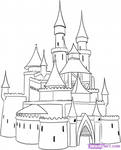 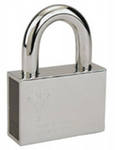 Отметь √ предложение.белая берёзау Коли книгаНастало жаркое лето.Прочитай предложение. Начерти схему этого предложения.В доме жила кошка Мурка.❂Прочитай слова. Составь из этих слов предложение. Запиши его.кошки, были, Мурки, у, котята❂Составь и запиши ответ на вопрос. Используй слова в скобках.Где ласточка вьет свое гнездо?(под крышей дома, на дереве, в траве)______________________________________________________________вариант.Прочитай слово. Подчеркни в нём буквы гласных звуков одной чертой: пенькиОтметь √ слово, в котором все согласные звуки твёрдые.чашка                 зайка                        корова❂Отметь √  слово, в котором звуков больше, чем букв. Напиши сколько в нём звуков, сколько букв.семья         -_________                  язык         - _________                        парта        - _________Раздели слова на слоги.Кошка, чайка, магазин, юла, дым.5.Отметь √ слово, которое соответствует этой схеме:                                          /ручей   птицы       волк❂Прочитай слова. Поставь в них ударение так, чтобы смысл слова соответствовал картинке.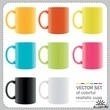    кружки                        кружкиОтметь √ предложение.Журчат весёлые ручейки.у Лены краски жаркое летоПрочитай предложение. Начерти схему этого предложения.У дяди Васи жила собака.❂Прочитай слова. Составь из этих слов предложение. Запиши его.дом, сторожит, Жучка, умная ❂Составь и запиши ответ на вопрос. Используй слова в скобках.Где скворец вьет свое гнездо?(На высоком дереве, под крышей дома, в скворечнике)______________________________________________________________Диктант.Роща.Настал май. Была жара. Коля и Ира шли в рощу. В роще тень. Пахли ландыши. Вот ключ. Он был чист. Коля пил воду. (23 слова.)2 классДиктант «Предложение»Пушок     У Веры жил кот Пушок.  Кот был беленький и пушистый. Лапки и хвост серенькие. Пушок любил рыбу и мясо. Девочка часто играла с котом.Задания.В предложениях 4 и 5 подчеркнуть главные члены предложения (по вариантам)Запиши сколько букв и звуков в словах: Юля, письмо.Диктант «Итоговый».                                                                        Гроза.     Наступила большая засуха. Пыль стояла над полями. Ручьи и речки высохли. На траве нет росы. Длинные сухие ветки деревьев трещат от жары. Молодые берёзки и дубки опустили свои листочки. Вдруг появилась туча. Замолчали птицы. Ударил сильный гром. Полил дождь. Травка, деревья осветились. Как всё кругом стало зелено!Задания.В первом предложении подчеркните главные члены предложения, обозначьте части   речи.Выпишите два слова с проверяемой безударной гласной, подберите проверочное слово.Разделите слова для переноса: сильный, длинные, пыль.3классВходная контрольная работа по русскому языку.Диктант.Наступил сентябрь. Похолодало. Тяжелые тучи затянули небо. Часто идет дождь. Кругом лужи. А дождь льет и льет! В лесу еще растут грибы и ягоды. Березки желтеют. Клены краснеют. Под ногами шуршит ковер из листьев. Животные готовятся к зиме. Птицы улетают на юг. Вот и пришла хмурая осень!  Слова для справок: готовятся.                     Задания:Третье предложение разобрать по членам предложения и указать части речи.Определить количество букв и звуков в словах: осень,дождь.Выписать из текста 2 слова с проверяемой безударной гласной и написать проверочные слова.Итоговый контрольный диктант по русскому языку                                                                    Сад.           Мы подошли к изгороди. Дом стоял в прекрасном саду. На клумбе росли чудесные цветы. Это были колокольчики. Они весело звенели от ветерка. Вдоль дорожки росли ромашки. Мохнатый шмель подлетал к ним и громко жужжал.	Сад тянулся далеко. За садом начинался лес. Лес подходил к самой речке. В густых кустах жил певучий соловей. Люди любили слушать его тёплые и радостные песни. (60)Грамматические задания:1. Определить число и время глаголов:1 в. - Подошли, растут, начнется.                                                                    2 в. -  Подлетал, начинается, зазвенят.2. Разобрать по членам предложения:  1 в. – Дом стоял в прекрасном саду.                                                                 2 в. – На клумбе росли чудесные цветы.3. Разобрать по составу: 1 в. - Дорожка2 в. – Радостная4 классВходной контрольный диктантКлюква   Кислая и очень полезная для здоровья ягода клюква растет  летом, а собирают её поздно осенью. Самая сладкая клюква бывает весной, когда пролежит всю зиму в снегу.   В начале апреля дети отправились на болото. Сначала дорога была широкая. Потом она превратилась в узкую тропу. Вдоль тропы  стояли сухие травы. Можно долго ходить по болоту и не понять, что под  ногами клюква. Ягоды прячутся в болотных кочках и не видны.  Наклонился взять одну ягодку, а вытянул длинную зелёную ниточку многими клюквинками. Слова для справок: растет, бывает, превратилась.   Грамматические заданияВыписать по одному слову с орфограммами в корне: парными согласными, безударными гласными, непроизносимые согласные. Выполни звуко-буквенный разбор слова : ягода – 1 вариант, поздно -2 вариант.Обозначить грамматическую основу: вариант 1 в третьем предложении, вариант 2 в шестом предложении.	Итоговый контрольный диктантПоследние денечки.Ранним мартовским утром проснулось солнце. Отдернуло оно легкую кисею облаков и взглянуло на землю. А там за ночь зима да мороз свои порядки навели. Около березки свежий снежок бросили, холмы молочным туманом укрыли. А в лесочке ледяные сосульки на соснах развесили. Радостно ребятишки бегут по последнему снежку.Поглядело светило на эти проказы и стало землю пригревать. Лед и снег сразу потускнели. По лесной ложбинке побежал веселый говорливый ручеек. Он бежал и пел свою песенку о весне. Грамматические заданияВ последнем предложении выделить основу, выписать словосочетания. Над  каждым словом указать части речи.Разобрать слова как части речи.Укрыли – 1 вариант, молочным – 2 вариант